Citofonare PimOff 21/22Bando di residenze a sostegno della danza contemporanea e della performanceCitofonare PimOff giunge alla sua settima edizione e lancia come ogni anno una call internazionale per progetti di danza e performance in fase di creazione, che non abbiano mai debuttato, in Italia o all’estero. Sarà possibile inviare le candidature dal 15 marzo al 30 aprile 2021.Ai vincitori di Citofonare PimOff è assegnato un periodo di residenza artistica, da una a due settimane nel periodo da marzo a giugno 2022, che prevede: l’uso della sala teatrale e della sua strumentazione; un sostegno economico; supporto tecnico, organizzativo, promozionale e distributivo.L’obiettivo della residenza non è la messa in scena di uno spettacolo compiuto, ma la ricerca artistica. Proprio per questo motivo, ogni residenza si conclude con una prova aperta del progetto: un momento di incontro e di scambio tra artisti e pubblico indispensabile alla creazione.Nato come bando di residenza indirizzato a ogni settore delle arti sceniche, Citofonare PimOff ha gradualmente focalizzato il suo interesse verso la danza e la performance, settori che nel contesto italiano risultano tra quelli maggiormente sacrificati. Permane tuttavia traccia della sua forma originaria e dell’attività eterogenea propria di PimOff: traccia che si traduce nella promozione di un’ibridazione tra le arti e i saperi, risorsa ritenuta fondamentale per restituire la complessità del nostro tempo.Proprio per questa ragione, PimOff ha introdotto come novità di questa edizione la possibilità per artisti e compagnie di beneficiare di un supporto alla creazione da parte di figure professionali diversificate, da loro liberamente scelte: una forma di tutoring che possa accompagnarli durante le varie fasi del processo creativo, aiutandoli a sviluppare il potenziale dei loro progetti. Un’altra novità di questa edizione del bando è l’avvio della collaborazione con i corsi di Foto Video e New Media e di Tecnologia del suono dell’Accademia Teatro alla Scala: gli allievi di entrambe le formazioni avranno la possibilità di interagire direttamente con gli artisti e di svolgere esercitazioni pratiche sui progetti ospitati presso PimOff.Dance Card e Kelim Choreography Center – Bat Yam (Tel Aviv) sono partner di PimOff nell’ambito di Citofonare PimOff.In collaborazione con i corsi di “Foto Video e New Media” e di “Tecnologia del suono” dell’Accademia Teatro alla Scala  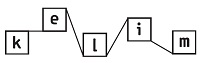 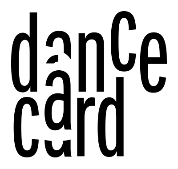 